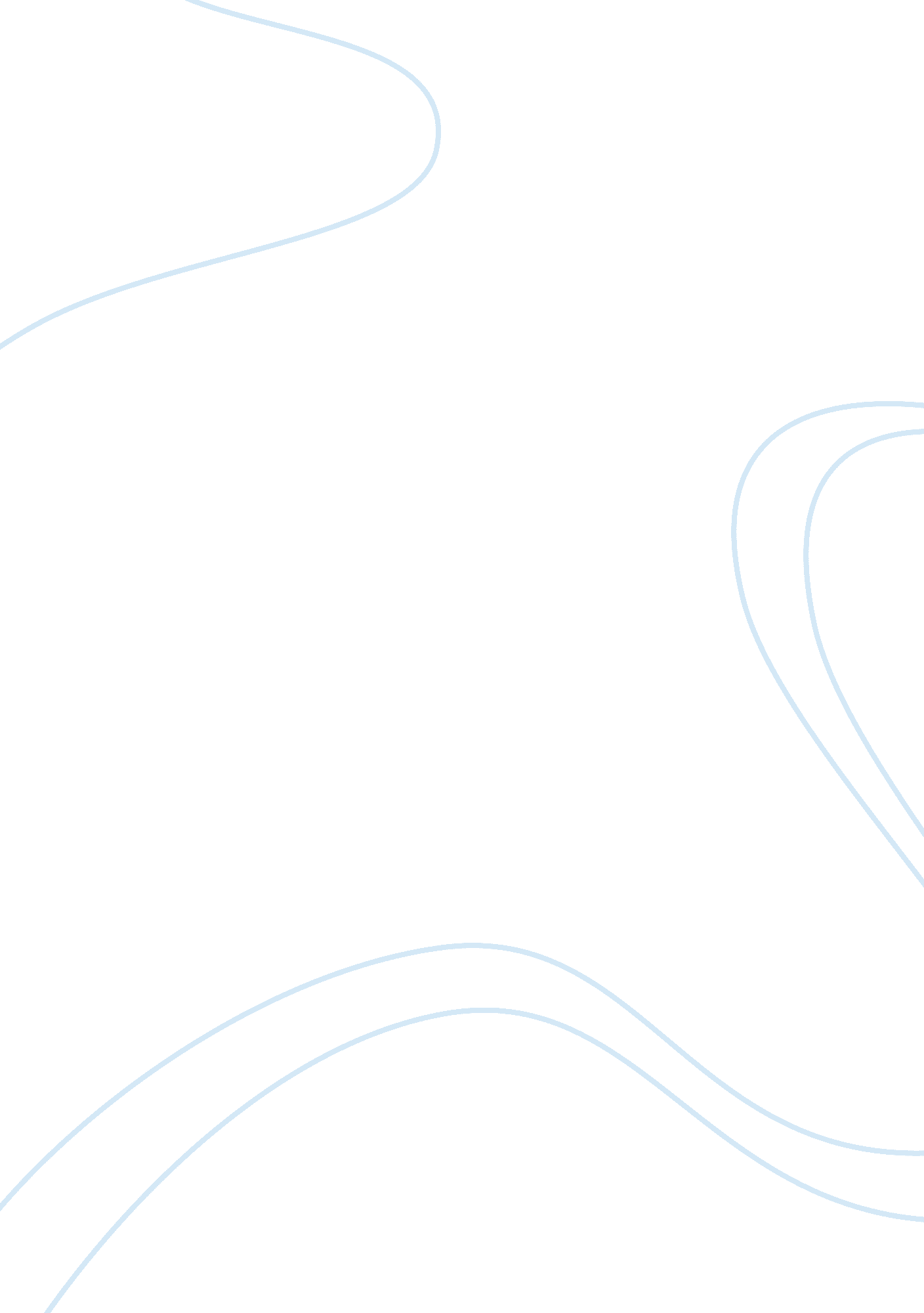 Kisapmata: plot segmentation essay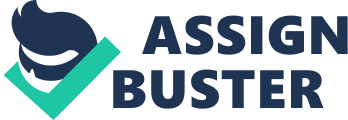 Weird scene – when Mila fall asleep while she was writing in her diary, she woke up and went down to their ‘ salsas’ and entered a small room with her dad in the adjacent room, as if Mila were going to confess her sins to her father 6. The wedding (Tuesday, December 8) A. In the reception, Mill’s mother got sick while they were dancing B. Mill’s parent’s went home early C. Noel and Mila followed Mill’s parent’s in their home D. Mila decided that they were going to spend their first night in their house since her mother was sick 7. Wednesday, December 9 A. Mill’s mother asked them if they could stay a couple more days in the house until she got better B. Though Mila was not happy with Noels approval, they still decided to stay C. The couple visited Noels home D. The couple went back to Mill’s house 8. Thursday, December 10 A. Noel and Mila decided to watch a movie B. To Noels disappointment, Mill’s dad went also with them C. After the movies, Mill’s dad insisted Noel for them to have a drink even though Mila was sick D. Even though Noel was worried to his wife, he took the offer of Mill’s father to pay respect to his father-in-law 9. Friday, December 11 A. To release his stress from Mill’s dad’s weird actions towards them, Noel went out with his friend B. Noel asked some advice to his friend on his marriage problems C. When Noel went back to the house, he was purposely locked outside, he cannot enter the house D. Noel was furious and went instead to his friend’s house to spend there his night 10. Saturday, December 12 A. In the morning, Noel went to Mill’s house B. He was still angry and asked why he was locked outside and Mila did not bother to open the doors for him C. Noel and Mila fought D. Noel was furious to Mill’s father but when he confronted it he backed out and just went home E. Mila got angry to his father 11. Sunday, December 13 A. Noel went back to his own home B. Noels belongings from Mill’s house was also sent back to him 12. Monday, December 14 A. Mila did not go to work, because his father said so B. Noel got worried and tried to call Mill’s house, but he could not get through and this was also because of Mill’s father 13. Mila sought for her mother’s help A. Mila was raped and abused by her own father B. Mill’s mother told her miserable life with her husband C. Mill’s mother agreed o help her D. Mill’s father got suspicious and he beat his wife 14. Mila escaped A. Mila faked her sudden stomachache and demanded to her father to bring her to the hospital B. After checking her up to the doctor, Mila commenced her escape plan C. Her father got infuriated by the time he notices Mila got escaped, and he stormed to Noels house with a gun in his hand D. Mila and Noel successfully arrived to Los Banns, Laguna to take refuge to one of Noels friends 15. Noel and Mila planned for their future in Los Banns A. Mill’s father was still enraged and he threatened his wife to find their daughter y asking Noels father where they were B. Mill’s mother asked Noels father of the couple’s whereabouts, but he did not told her C. Noels father went to Los Banns and spoke to them that Mill’s father was already sorry for what he had done to them and that they should go home D. Mill’s dream – they were going to the church for their wedding but Noel instructed her to go first and when she opened her bridal car, it was an ambulance with her mother inside, she was horrified and looked back at their house and saw that Noel was with her father in their car 16. The couple had anally forgiven Mill’s father but they will temporarily stay in Noels house when they can finally move to their new house 17. Mill’s father called to Noels house A. He wanted Mila to go home for her mother was sick again B. Noel did not want to go there since it was already dark, but Mila insisted and said that this should end C. Mila was angry when they got home and quickly packed their things D. Her father was begging them not to leave him anymore but Mila still disagree E. Mill’s father went back to his room and took his gun F. He shoot his wife, Noel, Mila, and then, he end his own life 